Assignment for math 101 carry over studentsName Chikwendu somtochukwu lawrence College: sciencesDepartment: computer scienceMatric no: 19/sci01/031 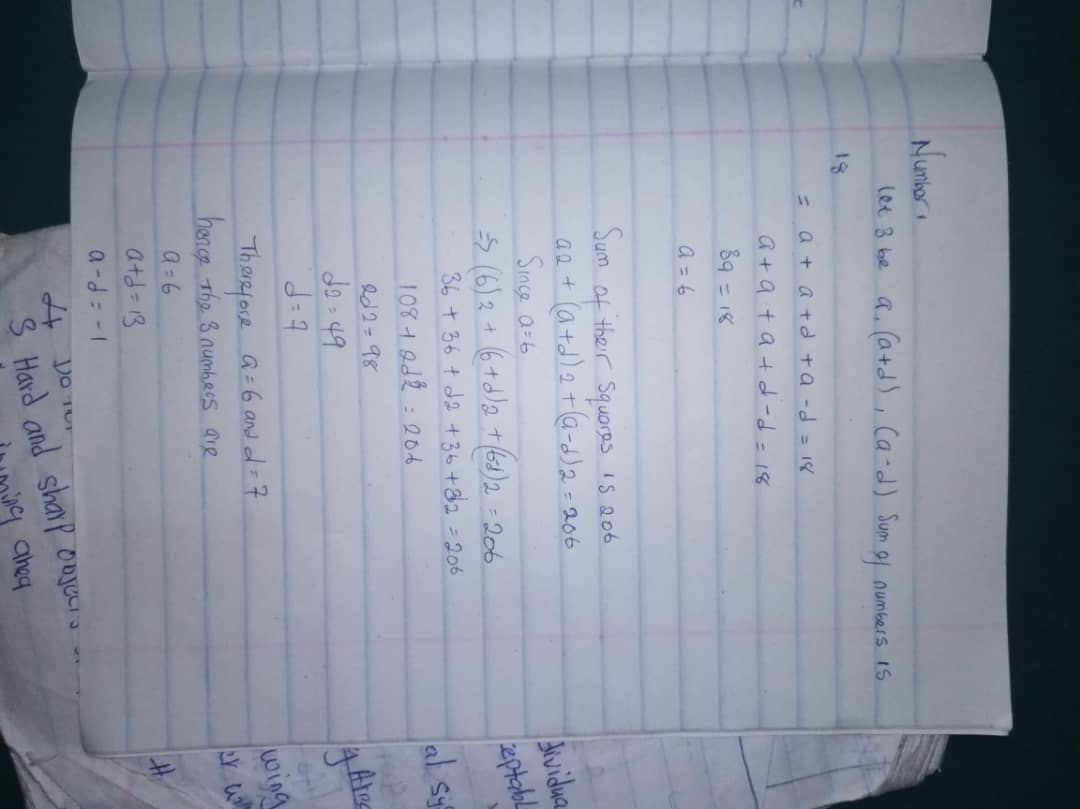 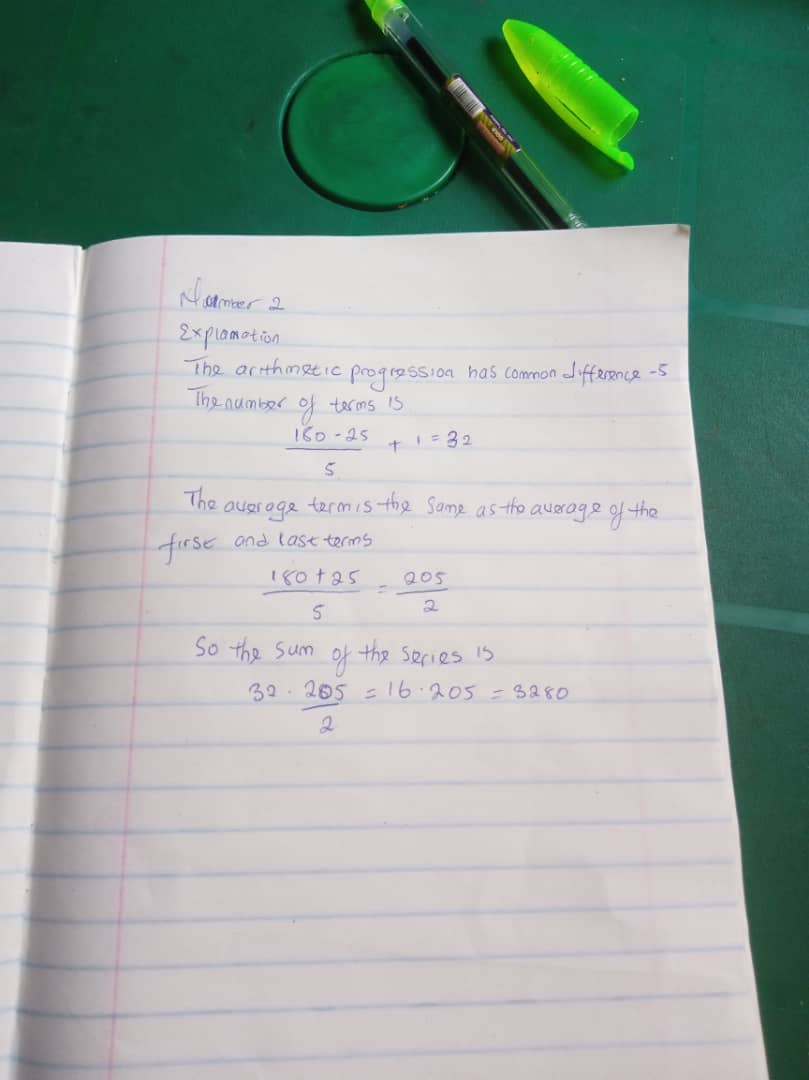 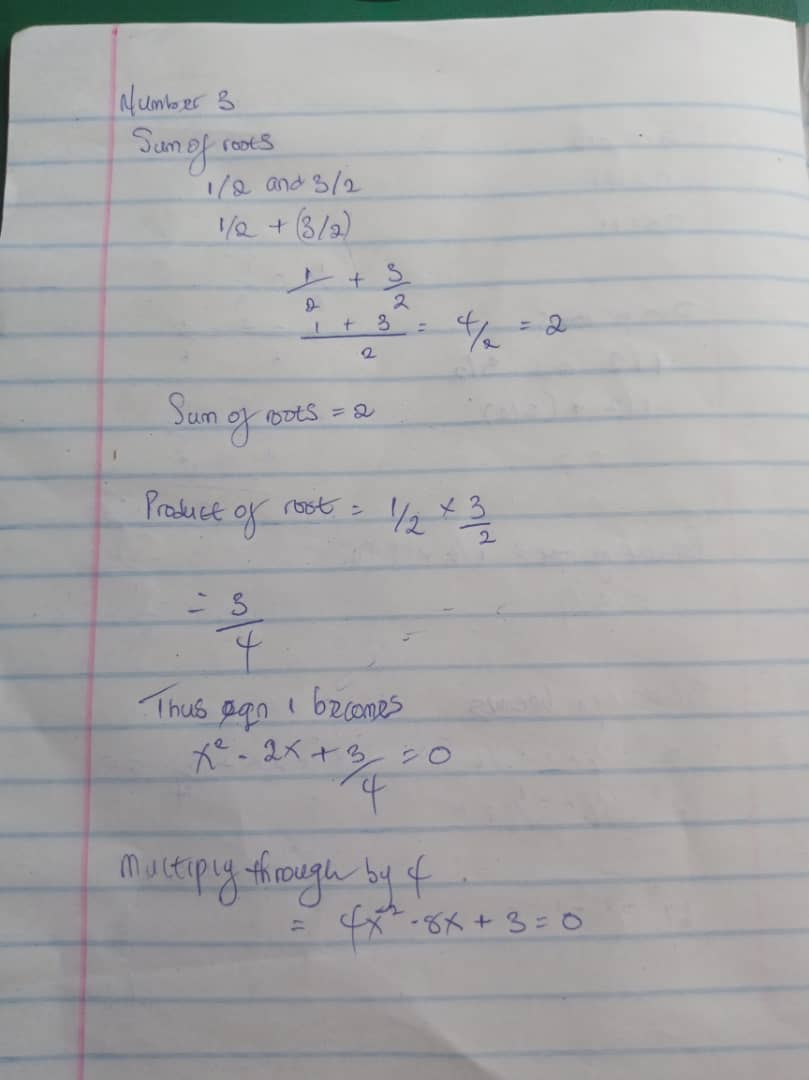 